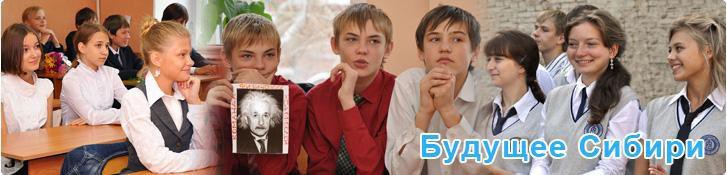 ОТКРЫТАЯ МЕЖВУЗОВСКАЯ ОЛИМПИАДА ШКОЛЬНИКОВ«БУДУЩЕЕ СИБИРИ»Анкета участникаСправки по телефону: 8 (383) 363 40 371 Фамилия, имя, отчество1 Фамилия, имя, отчество1 Фамилия, имя, отчество2  Дата рождения             Число                          Месяц                                 Год рождения3  Документ, удостоверяющий личность Наименование:3  Документ, удостоверяющий личность Серия: ______________          Номер: ____________________   Дата выдачи ____________________ 3  Документ, удостоверяющий личность  Кем выдан:4  Домашний адрес (полный, с указанием индекса)5  Контактные телефоны6  E - mail7 Полное наименование образовательного учреждения, в котором Вы обучаетесь8 Класс9 Имеете ли Вы инвалидность (да/нет)10 Относитесь ли Вы к категории лиц из числа сирот или оставшихся без попечения родителей?11 Секция олимпиады12 Источник информации об олимпиаде (откуда узнали про нас)